其他组织生活记录主要议题“坚定必胜信心，全力打赢大上海保卫战”主题党日活动暨习近平总书记在中国人民大学考察时的重要讲话精神学习——支部毕业生党员离校教育“坚定必胜信心，全力打赢大上海保卫战”主题党日活动暨习近平总书记在中国人民大学考察时的重要讲话精神学习——支部毕业生党员离校教育“坚定必胜信心，全力打赢大上海保卫战”主题党日活动暨习近平总书记在中国人民大学考察时的重要讲话精神学习——支部毕业生党员离校教育时间2022年5月7日  10:00地点线上主持人刘洋记录人张慧应到人数10实到人数10缺席名单及原因无无无缺席人员补课情况无无无2022年5月7日，研究生第二党支部全体党员通过提前自学并结合线上交流形式开展“坚定必胜信心，全力打赢大上海保卫战”主题党日活动暨习近平总书记在中国人民大学考察时的重要讲话精神学习——毕业生党员离校教育。本次党组织生活的的活动主要包括以下环节：一.自主学习支委提供学习强国APP相关学习材料并要求所有党员同志自主学习近平总书记的重要讲话精神及上海市的相关要求。二、集中交流发言刘洋：5月5日，中共中央政治局常委会召开会议，分析当前新冠肺炎疫情防控形势，研究部署抓紧抓实疫情防控重点工作。习近平总书记主持会议并发表重要讲话。市委书记李强同志连夜主持召开市委常委会扩大会议，传达习近平总书记重要讲话精神，明确工作要求。当前，疫情防控工作正处于“逆水行舟、不进则退”的关键时期和吃劲阶段，为深入学习贯彻习近平总书记重要讲话精神和市委相关要求，按照上级有关要求，我支部结合学习强国app相关学习资料的自学开展“坚定必胜信心，全力打赢大上海保卫战”主题党日活动。作为高校党员教师要认真学习领会习近平总书记重要讲话精神和党中央决策部署，坚定必胜信心，落实市委和市教卫工作党委等工作要求，咬紧牙关、咬定目标，一鼓作气、乘势而上，在全力打赢大上海保卫战的进程中，发挥党员先锋模范作用。习近平总书记4月25日到中国人民大学考察调研时指出，立足新时代新征程，中国青年的奋斗目标和前行方向归结到一点，就是坚定不移听党话、跟党走，努力成长为堪当民族复兴重任的时代新人。希望广大青年用脚步丈量祖国大地，用眼睛发现中国精神，用耳朵倾听人民呼声，用内心感应时代脉搏，把对祖国血浓于水、与人民同呼吸共命运的情感贯穿学业全过程、融汇在事业追求中。我们支部的毕业生党员葛沙沙、陈聪聪和杨益沁同志在校期间各方面表现优秀，她们学习勤奋，积极工作，热心奉献，为学校、学院和支部取得了各类荣誉，也获得了全面的发展；希望毕业生党员能牢记习近平总书记的谆谆教导，在今后的事业、人生中不忘初心，不怕困难，勇于进取。祝毕业生党员工作顺利，生活幸福，学校和学院永远是你们的家，常回家看看。王思凌：5月5日，中共中央政治局常务委员会召开会议，分析当前新冠肺炎疫情防控形势，研究部署抓紧抓实疫情防控重点等相关工作。会议中，习近平总书记强调，疫情防控的相关方针是由党的性质和宗旨决定的，防控政策是经得起历史检验的，是科学有效的。2020年我们顺利打赢武汉保卫战，也相信一定能够打赢大上海保卫战。上海是英雄的城市，中国共产党的火种在这里点燃；上海是勇敢的城市，在这次疫情的考验中，我们广大市民积极配合，主动参与志愿活动，用自己的努力让这座城市尽快恢复往日烟火气息。我们作为中国共产党员，要继续发挥冲锋在前、顽强拼搏的精神，起好先锋模范作用，让党旗始终飘扬在一线，为最终战胜疫情而奉献自己的青春力量。作为一名辅导员，看到了支部毕业生党员这段时间的努力与艰辛，今年的毕业生们因为外部环境的特殊性，经历了比较困难的毕业季和求职季，在这段时间里面我们看见了你们身上作为青年一代的勇敢和担当，你们即将离开校园，进入社会，赶赴人生的另一个阶段，我希望你们能保持初心，去接纳社会的五彩缤纷，去展示你们的朝气蓬勃，将所学回馈给社会。最后用凯鲁亚克的长篇小说《在路上》中的一句话送给你们：“在路上，我们永远年轻，永远热泪盈眶”，希望你们出走半生，归来仍是少年。葛沙沙: 习近平总书记指出，立足新时代新征程，中国青年的奋斗目标和前行方向归结到一点，就是坚定不移听党话、跟党走，努力成长为堪当民族复兴重任的时代新人。希望广大青年用脚步丈量祖国大地，用眼睛发现中国精神，用耳朵倾听人民呼声，用内心感应时代脉搏，把对祖国血浓于水、与人民同呼吸共命运的情感贯穿学业全过程、融汇在事业追求中。参与支部工作的过程，我们要坚持热心党支部工作，具有负责精神和奉献精神，严于律己，以身作则，用于创新，不断改造工作方法，积极协调人际关系，营造“听党话，跟党走”的优良学习氛围。在校期间，在学校的指导、教师的教诲、同学的帮忙下，经过不断地学习理论知识和参与社会实践，自觉自我的综合素质在很大程度上得到了提升，努力将自我塑造成为一个专业功底扎实、知识结构完善、适应本事强、具有团体协作精神的青年。感谢同志们对我们的叮嘱和祝福，我们将携带这份珍贵的情谊勇敢热情地踏上新的征程。更祝你们可以在自己的学业和岗位发光发热，永远年轻，永远面朝朝阳。王程：最近，疫情防控的形势有了好转的势头。然而我们却仍不能因此抱有松懈的心态，越是关键的时刻，越要警惕意外，防止反弹。我们要始终保持清醒头脑，毫不动摇坚持党中央“动态清零”总方针，结合我们上海的疫情特点，按照“四应四尽”要求，持续做好防疫工作。作为一名研究生党员，我们也要发挥党员一面旗帜的作用，尽最大的力量，为学校抗疫献出一份力。我们要始终相信，在以习近平同志为核心的党中央坚强领导下，有了全国人民的大力支援，有了全市人民的上下同心，我们一定能够团结力量，坚定信心，一鼓作气、乘势而上，最终迎来上海保卫战的胜利曙光。学习习近平在中国人民大学考察时讲到“用脚步丈量祖国大地，用眼睛发现中国精神，用耳朵倾听人民呼声，用内心感应时代脉搏”，作为新一代研究生党员，我们一定牢记习近平总书记‘传承红色基因’的殷切嘱托，肩负起当代青年大学生的责任使命，勇当开路先锋、争当事业闯将，为中华民族伟大复兴不懈奋斗。候泽林：坚持就是胜利，当前，大上海保卫战正处在关键时期和吃劲阶段，我们作为研究生党员，要坚定信心我们能够打赢这场战役。作为学生党员，在这场战役中也尤为重要，我们要积极参与志愿服务，充分发扬斗争精神，坚决筑牢疫情防控屏障，坚决巩固住来之不易的疫情防控成果。团结一致，鉴定信心做好抗疫工作。 张慧：立足当下，放眼长远。当下最紧迫的任务是坚定信心，进一步凝聚同心抗疫的强大合力，坚决遏制住疫情扩散蔓延势头，打赢这场疫情防控攻坚战。长远来看，要持续做好各项基础准备工作，加强医疗资源统筹保障，更好发挥医学科技在防疫中的作用，继续探索科学有效的防疫策略，力争以最小的代价早日送走瘟神。期待上海早日打赢这场硬仗，期待上海人民早日走出家门，回到街头，回到菜市场，回到公园，走进美好的春光里。杨益沁：“我们打赢了武汉保卫战，也一定能够打赢大上海保卫战。”中共中央政治局常务委员会5月5日召开会议，习近平总书记主持会议并发表重要讲话。当前，疫情防控工作正处于“逆水行舟、不进则退”的关键时期和吃劲阶段，各级党委和政府要坚定信心，深刻认识抗疫斗争的复杂性和艰巨性，坚决落实党中央决策部署，充分发扬斗争精神，坚决筑牢疫情防控屏障，坚决巩固住来之不易的疫情防控成果，做到守土有责、守土尽责。作为党员，在特殊时期发扬特殊精神、体现特殊担当，万众一心抗疫情，迎难而上谋发展，为早日打赢大上海保卫战作出积极贡献。作为毕业生党员，我会继续深入透彻学好党史，赓续共产党人精神血脉，以史鉴今，从学习党史中汲取砥砺奋进的精神动力，融会贯通，学以致用，指导实践，服务社会；勇于肩负新时代历史使命，坚定理想信念，打牢知识基石，以青春之梦，筑牢强国责任感与使命感；志存高远、脚踏实地，积极投身到强国伟业中，以成为具有国际视野和家国情怀、创新精神和实践能力的新时代国际优秀人才为目标，在建设科技强国和推动民族复兴中绽放青春梦想。祝愿学弟学妹们学有所成，毕业顺利；祝愿学校桃李芬芳，推进中原崛起方面释放更多力量。闫哲睿：习近平总书记4月25日到中国人民大学考察调研时指出“为谁培养人、培养什么人、怎样培养人”始终是教育的根本问题。要坚持党的领导，坚持马克思主义指导地位，坚持为党和人民事业服务，落实立德树人根本任务，传承红色基因，扎根中国大地办大学，走出一条建设中国特色、世界一流大学的新路。广大青年要做社会主义核心价值观的坚定信仰者、积极传播者、模范践行者，向英雄学习、向前辈学习、向榜样学习，争做堪当民族复兴重任的时代新人，在实现中华民族伟大复兴的时代洪流中踔厉奋发、勇毅前进。衷心的祝愿研三将要毕业的学姐们前程似锦，在工作中遇到的困难要迎难而上，积极发挥党员的先锋作用，不忘母校的栽培，为祖国的建设努力添砖加瓦。陈聪聪：青春逢盛世，奋斗正当时。学习完习近平总书记的讲话，我的内心倍感振奋，深受鼓舞。作为毕业生党员，即将踏入工作岗位，我将按照习近平总书记的谆谆教诲，以奉献之我谱写时代华章，将青春奋斗融入党和人民事业，以实际行动助力建团百年，用实干有为迎接党的二十大胜利召开！感谢刘老师和其他党员同志的毕业祝福，祝愿刘老师工作顺利，事事顺心！祝愿所有师弟师妹们，科研硕果累累更上一层楼！最后，我们有信心迎来上海抗“疫”的胜利，他日再聚程园。 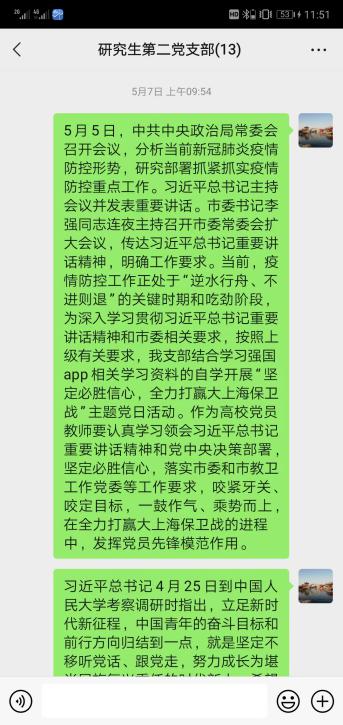 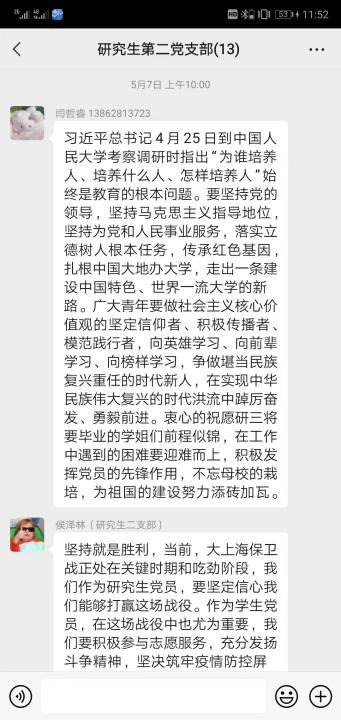 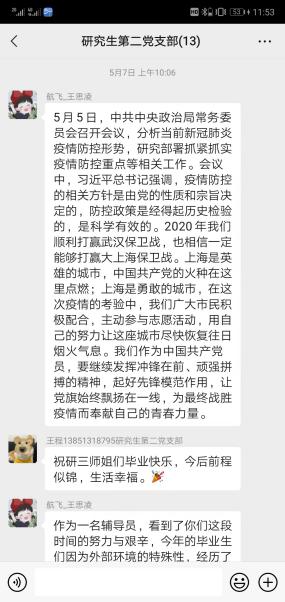 2022年5月7日，研究生第二党支部全体党员通过提前自学并结合线上交流形式开展“坚定必胜信心，全力打赢大上海保卫战”主题党日活动暨习近平总书记在中国人民大学考察时的重要讲话精神学习——毕业生党员离校教育。本次党组织生活的的活动主要包括以下环节：一.自主学习支委提供学习强国APP相关学习材料并要求所有党员同志自主学习近平总书记的重要讲话精神及上海市的相关要求。二、集中交流发言刘洋：5月5日，中共中央政治局常委会召开会议，分析当前新冠肺炎疫情防控形势，研究部署抓紧抓实疫情防控重点工作。习近平总书记主持会议并发表重要讲话。市委书记李强同志连夜主持召开市委常委会扩大会议，传达习近平总书记重要讲话精神，明确工作要求。当前，疫情防控工作正处于“逆水行舟、不进则退”的关键时期和吃劲阶段，为深入学习贯彻习近平总书记重要讲话精神和市委相关要求，按照上级有关要求，我支部结合学习强国app相关学习资料的自学开展“坚定必胜信心，全力打赢大上海保卫战”主题党日活动。作为高校党员教师要认真学习领会习近平总书记重要讲话精神和党中央决策部署，坚定必胜信心，落实市委和市教卫工作党委等工作要求，咬紧牙关、咬定目标，一鼓作气、乘势而上，在全力打赢大上海保卫战的进程中，发挥党员先锋模范作用。习近平总书记4月25日到中国人民大学考察调研时指出，立足新时代新征程，中国青年的奋斗目标和前行方向归结到一点，就是坚定不移听党话、跟党走，努力成长为堪当民族复兴重任的时代新人。希望广大青年用脚步丈量祖国大地，用眼睛发现中国精神，用耳朵倾听人民呼声，用内心感应时代脉搏，把对祖国血浓于水、与人民同呼吸共命运的情感贯穿学业全过程、融汇在事业追求中。我们支部的毕业生党员葛沙沙、陈聪聪和杨益沁同志在校期间各方面表现优秀，她们学习勤奋，积极工作，热心奉献，为学校、学院和支部取得了各类荣誉，也获得了全面的发展；希望毕业生党员能牢记习近平总书记的谆谆教导，在今后的事业、人生中不忘初心，不怕困难，勇于进取。祝毕业生党员工作顺利，生活幸福，学校和学院永远是你们的家，常回家看看。王思凌：5月5日，中共中央政治局常务委员会召开会议，分析当前新冠肺炎疫情防控形势，研究部署抓紧抓实疫情防控重点等相关工作。会议中，习近平总书记强调，疫情防控的相关方针是由党的性质和宗旨决定的，防控政策是经得起历史检验的，是科学有效的。2020年我们顺利打赢武汉保卫战，也相信一定能够打赢大上海保卫战。上海是英雄的城市，中国共产党的火种在这里点燃；上海是勇敢的城市，在这次疫情的考验中，我们广大市民积极配合，主动参与志愿活动，用自己的努力让这座城市尽快恢复往日烟火气息。我们作为中国共产党员，要继续发挥冲锋在前、顽强拼搏的精神，起好先锋模范作用，让党旗始终飘扬在一线，为最终战胜疫情而奉献自己的青春力量。作为一名辅导员，看到了支部毕业生党员这段时间的努力与艰辛，今年的毕业生们因为外部环境的特殊性，经历了比较困难的毕业季和求职季，在这段时间里面我们看见了你们身上作为青年一代的勇敢和担当，你们即将离开校园，进入社会，赶赴人生的另一个阶段，我希望你们能保持初心，去接纳社会的五彩缤纷，去展示你们的朝气蓬勃，将所学回馈给社会。最后用凯鲁亚克的长篇小说《在路上》中的一句话送给你们：“在路上，我们永远年轻，永远热泪盈眶”，希望你们出走半生，归来仍是少年。葛沙沙: 习近平总书记指出，立足新时代新征程，中国青年的奋斗目标和前行方向归结到一点，就是坚定不移听党话、跟党走，努力成长为堪当民族复兴重任的时代新人。希望广大青年用脚步丈量祖国大地，用眼睛发现中国精神，用耳朵倾听人民呼声，用内心感应时代脉搏，把对祖国血浓于水、与人民同呼吸共命运的情感贯穿学业全过程、融汇在事业追求中。参与支部工作的过程，我们要坚持热心党支部工作，具有负责精神和奉献精神，严于律己，以身作则，用于创新，不断改造工作方法，积极协调人际关系，营造“听党话，跟党走”的优良学习氛围。在校期间，在学校的指导、教师的教诲、同学的帮忙下，经过不断地学习理论知识和参与社会实践，自觉自我的综合素质在很大程度上得到了提升，努力将自我塑造成为一个专业功底扎实、知识结构完善、适应本事强、具有团体协作精神的青年。感谢同志们对我们的叮嘱和祝福，我们将携带这份珍贵的情谊勇敢热情地踏上新的征程。更祝你们可以在自己的学业和岗位发光发热，永远年轻，永远面朝朝阳。王程：最近，疫情防控的形势有了好转的势头。然而我们却仍不能因此抱有松懈的心态，越是关键的时刻，越要警惕意外，防止反弹。我们要始终保持清醒头脑，毫不动摇坚持党中央“动态清零”总方针，结合我们上海的疫情特点，按照“四应四尽”要求，持续做好防疫工作。作为一名研究生党员，我们也要发挥党员一面旗帜的作用，尽最大的力量，为学校抗疫献出一份力。我们要始终相信，在以习近平同志为核心的党中央坚强领导下，有了全国人民的大力支援，有了全市人民的上下同心，我们一定能够团结力量，坚定信心，一鼓作气、乘势而上，最终迎来上海保卫战的胜利曙光。学习习近平在中国人民大学考察时讲到“用脚步丈量祖国大地，用眼睛发现中国精神，用耳朵倾听人民呼声，用内心感应时代脉搏”，作为新一代研究生党员，我们一定牢记习近平总书记‘传承红色基因’的殷切嘱托，肩负起当代青年大学生的责任使命，勇当开路先锋、争当事业闯将，为中华民族伟大复兴不懈奋斗。候泽林：坚持就是胜利，当前，大上海保卫战正处在关键时期和吃劲阶段，我们作为研究生党员，要坚定信心我们能够打赢这场战役。作为学生党员，在这场战役中也尤为重要，我们要积极参与志愿服务，充分发扬斗争精神，坚决筑牢疫情防控屏障，坚决巩固住来之不易的疫情防控成果。团结一致，鉴定信心做好抗疫工作。 张慧：立足当下，放眼长远。当下最紧迫的任务是坚定信心，进一步凝聚同心抗疫的强大合力，坚决遏制住疫情扩散蔓延势头，打赢这场疫情防控攻坚战。长远来看，要持续做好各项基础准备工作，加强医疗资源统筹保障，更好发挥医学科技在防疫中的作用，继续探索科学有效的防疫策略，力争以最小的代价早日送走瘟神。期待上海早日打赢这场硬仗，期待上海人民早日走出家门，回到街头，回到菜市场，回到公园，走进美好的春光里。杨益沁：“我们打赢了武汉保卫战，也一定能够打赢大上海保卫战。”中共中央政治局常务委员会5月5日召开会议，习近平总书记主持会议并发表重要讲话。当前，疫情防控工作正处于“逆水行舟、不进则退”的关键时期和吃劲阶段，各级党委和政府要坚定信心，深刻认识抗疫斗争的复杂性和艰巨性，坚决落实党中央决策部署，充分发扬斗争精神，坚决筑牢疫情防控屏障，坚决巩固住来之不易的疫情防控成果，做到守土有责、守土尽责。作为党员，在特殊时期发扬特殊精神、体现特殊担当，万众一心抗疫情，迎难而上谋发展，为早日打赢大上海保卫战作出积极贡献。作为毕业生党员，我会继续深入透彻学好党史，赓续共产党人精神血脉，以史鉴今，从学习党史中汲取砥砺奋进的精神动力，融会贯通，学以致用，指导实践，服务社会；勇于肩负新时代历史使命，坚定理想信念，打牢知识基石，以青春之梦，筑牢强国责任感与使命感；志存高远、脚踏实地，积极投身到强国伟业中，以成为具有国际视野和家国情怀、创新精神和实践能力的新时代国际优秀人才为目标，在建设科技强国和推动民族复兴中绽放青春梦想。祝愿学弟学妹们学有所成，毕业顺利；祝愿学校桃李芬芳，推进中原崛起方面释放更多力量。闫哲睿：习近平总书记4月25日到中国人民大学考察调研时指出“为谁培养人、培养什么人、怎样培养人”始终是教育的根本问题。要坚持党的领导，坚持马克思主义指导地位，坚持为党和人民事业服务，落实立德树人根本任务，传承红色基因，扎根中国大地办大学，走出一条建设中国特色、世界一流大学的新路。广大青年要做社会主义核心价值观的坚定信仰者、积极传播者、模范践行者，向英雄学习、向前辈学习、向榜样学习，争做堪当民族复兴重任的时代新人，在实现中华民族伟大复兴的时代洪流中踔厉奋发、勇毅前进。衷心的祝愿研三将要毕业的学姐们前程似锦，在工作中遇到的困难要迎难而上，积极发挥党员的先锋作用，不忘母校的栽培，为祖国的建设努力添砖加瓦。陈聪聪：青春逢盛世，奋斗正当时。学习完习近平总书记的讲话，我的内心倍感振奋，深受鼓舞。作为毕业生党员，即将踏入工作岗位，我将按照习近平总书记的谆谆教诲，以奉献之我谱写时代华章，将青春奋斗融入党和人民事业，以实际行动助力建团百年，用实干有为迎接党的二十大胜利召开！感谢刘老师和其他党员同志的毕业祝福，祝愿刘老师工作顺利，事事顺心！祝愿所有师弟师妹们，科研硕果累累更上一层楼！最后，我们有信心迎来上海抗“疫”的胜利，他日再聚程园。 2022年5月7日，研究生第二党支部全体党员通过提前自学并结合线上交流形式开展“坚定必胜信心，全力打赢大上海保卫战”主题党日活动暨习近平总书记在中国人民大学考察时的重要讲话精神学习——毕业生党员离校教育。本次党组织生活的的活动主要包括以下环节：一.自主学习支委提供学习强国APP相关学习材料并要求所有党员同志自主学习近平总书记的重要讲话精神及上海市的相关要求。二、集中交流发言刘洋：5月5日，中共中央政治局常委会召开会议，分析当前新冠肺炎疫情防控形势，研究部署抓紧抓实疫情防控重点工作。习近平总书记主持会议并发表重要讲话。市委书记李强同志连夜主持召开市委常委会扩大会议，传达习近平总书记重要讲话精神，明确工作要求。当前，疫情防控工作正处于“逆水行舟、不进则退”的关键时期和吃劲阶段，为深入学习贯彻习近平总书记重要讲话精神和市委相关要求，按照上级有关要求，我支部结合学习强国app相关学习资料的自学开展“坚定必胜信心，全力打赢大上海保卫战”主题党日活动。作为高校党员教师要认真学习领会习近平总书记重要讲话精神和党中央决策部署，坚定必胜信心，落实市委和市教卫工作党委等工作要求，咬紧牙关、咬定目标，一鼓作气、乘势而上，在全力打赢大上海保卫战的进程中，发挥党员先锋模范作用。习近平总书记4月25日到中国人民大学考察调研时指出，立足新时代新征程，中国青年的奋斗目标和前行方向归结到一点，就是坚定不移听党话、跟党走，努力成长为堪当民族复兴重任的时代新人。希望广大青年用脚步丈量祖国大地，用眼睛发现中国精神，用耳朵倾听人民呼声，用内心感应时代脉搏，把对祖国血浓于水、与人民同呼吸共命运的情感贯穿学业全过程、融汇在事业追求中。我们支部的毕业生党员葛沙沙、陈聪聪和杨益沁同志在校期间各方面表现优秀，她们学习勤奋，积极工作，热心奉献，为学校、学院和支部取得了各类荣誉，也获得了全面的发展；希望毕业生党员能牢记习近平总书记的谆谆教导，在今后的事业、人生中不忘初心，不怕困难，勇于进取。祝毕业生党员工作顺利，生活幸福，学校和学院永远是你们的家，常回家看看。王思凌：5月5日，中共中央政治局常务委员会召开会议，分析当前新冠肺炎疫情防控形势，研究部署抓紧抓实疫情防控重点等相关工作。会议中，习近平总书记强调，疫情防控的相关方针是由党的性质和宗旨决定的，防控政策是经得起历史检验的，是科学有效的。2020年我们顺利打赢武汉保卫战，也相信一定能够打赢大上海保卫战。上海是英雄的城市，中国共产党的火种在这里点燃；上海是勇敢的城市，在这次疫情的考验中，我们广大市民积极配合，主动参与志愿活动，用自己的努力让这座城市尽快恢复往日烟火气息。我们作为中国共产党员，要继续发挥冲锋在前、顽强拼搏的精神，起好先锋模范作用，让党旗始终飘扬在一线，为最终战胜疫情而奉献自己的青春力量。作为一名辅导员，看到了支部毕业生党员这段时间的努力与艰辛，今年的毕业生们因为外部环境的特殊性，经历了比较困难的毕业季和求职季，在这段时间里面我们看见了你们身上作为青年一代的勇敢和担当，你们即将离开校园，进入社会，赶赴人生的另一个阶段，我希望你们能保持初心，去接纳社会的五彩缤纷，去展示你们的朝气蓬勃，将所学回馈给社会。最后用凯鲁亚克的长篇小说《在路上》中的一句话送给你们：“在路上，我们永远年轻，永远热泪盈眶”，希望你们出走半生，归来仍是少年。葛沙沙: 习近平总书记指出，立足新时代新征程，中国青年的奋斗目标和前行方向归结到一点，就是坚定不移听党话、跟党走，努力成长为堪当民族复兴重任的时代新人。希望广大青年用脚步丈量祖国大地，用眼睛发现中国精神，用耳朵倾听人民呼声，用内心感应时代脉搏，把对祖国血浓于水、与人民同呼吸共命运的情感贯穿学业全过程、融汇在事业追求中。参与支部工作的过程，我们要坚持热心党支部工作，具有负责精神和奉献精神，严于律己，以身作则，用于创新，不断改造工作方法，积极协调人际关系，营造“听党话，跟党走”的优良学习氛围。在校期间，在学校的指导、教师的教诲、同学的帮忙下，经过不断地学习理论知识和参与社会实践，自觉自我的综合素质在很大程度上得到了提升，努力将自我塑造成为一个专业功底扎实、知识结构完善、适应本事强、具有团体协作精神的青年。感谢同志们对我们的叮嘱和祝福，我们将携带这份珍贵的情谊勇敢热情地踏上新的征程。更祝你们可以在自己的学业和岗位发光发热，永远年轻，永远面朝朝阳。王程：最近，疫情防控的形势有了好转的势头。然而我们却仍不能因此抱有松懈的心态，越是关键的时刻，越要警惕意外，防止反弹。我们要始终保持清醒头脑，毫不动摇坚持党中央“动态清零”总方针，结合我们上海的疫情特点，按照“四应四尽”要求，持续做好防疫工作。作为一名研究生党员，我们也要发挥党员一面旗帜的作用，尽最大的力量，为学校抗疫献出一份力。我们要始终相信，在以习近平同志为核心的党中央坚强领导下，有了全国人民的大力支援，有了全市人民的上下同心，我们一定能够团结力量，坚定信心，一鼓作气、乘势而上，最终迎来上海保卫战的胜利曙光。学习习近平在中国人民大学考察时讲到“用脚步丈量祖国大地，用眼睛发现中国精神，用耳朵倾听人民呼声，用内心感应时代脉搏”，作为新一代研究生党员，我们一定牢记习近平总书记‘传承红色基因’的殷切嘱托，肩负起当代青年大学生的责任使命，勇当开路先锋、争当事业闯将，为中华民族伟大复兴不懈奋斗。候泽林：坚持就是胜利，当前，大上海保卫战正处在关键时期和吃劲阶段，我们作为研究生党员，要坚定信心我们能够打赢这场战役。作为学生党员，在这场战役中也尤为重要，我们要积极参与志愿服务，充分发扬斗争精神，坚决筑牢疫情防控屏障，坚决巩固住来之不易的疫情防控成果。团结一致，鉴定信心做好抗疫工作。 张慧：立足当下，放眼长远。当下最紧迫的任务是坚定信心，进一步凝聚同心抗疫的强大合力，坚决遏制住疫情扩散蔓延势头，打赢这场疫情防控攻坚战。长远来看，要持续做好各项基础准备工作，加强医疗资源统筹保障，更好发挥医学科技在防疫中的作用，继续探索科学有效的防疫策略，力争以最小的代价早日送走瘟神。期待上海早日打赢这场硬仗，期待上海人民早日走出家门，回到街头，回到菜市场，回到公园，走进美好的春光里。杨益沁：“我们打赢了武汉保卫战，也一定能够打赢大上海保卫战。”中共中央政治局常务委员会5月5日召开会议，习近平总书记主持会议并发表重要讲话。当前，疫情防控工作正处于“逆水行舟、不进则退”的关键时期和吃劲阶段，各级党委和政府要坚定信心，深刻认识抗疫斗争的复杂性和艰巨性，坚决落实党中央决策部署，充分发扬斗争精神，坚决筑牢疫情防控屏障，坚决巩固住来之不易的疫情防控成果，做到守土有责、守土尽责。作为党员，在特殊时期发扬特殊精神、体现特殊担当，万众一心抗疫情，迎难而上谋发展，为早日打赢大上海保卫战作出积极贡献。作为毕业生党员，我会继续深入透彻学好党史，赓续共产党人精神血脉，以史鉴今，从学习党史中汲取砥砺奋进的精神动力，融会贯通，学以致用，指导实践，服务社会；勇于肩负新时代历史使命，坚定理想信念，打牢知识基石，以青春之梦，筑牢强国责任感与使命感；志存高远、脚踏实地，积极投身到强国伟业中，以成为具有国际视野和家国情怀、创新精神和实践能力的新时代国际优秀人才为目标，在建设科技强国和推动民族复兴中绽放青春梦想。祝愿学弟学妹们学有所成，毕业顺利；祝愿学校桃李芬芳，推进中原崛起方面释放更多力量。闫哲睿：习近平总书记4月25日到中国人民大学考察调研时指出“为谁培养人、培养什么人、怎样培养人”始终是教育的根本问题。要坚持党的领导，坚持马克思主义指导地位，坚持为党和人民事业服务，落实立德树人根本任务，传承红色基因，扎根中国大地办大学，走出一条建设中国特色、世界一流大学的新路。广大青年要做社会主义核心价值观的坚定信仰者、积极传播者、模范践行者，向英雄学习、向前辈学习、向榜样学习，争做堪当民族复兴重任的时代新人，在实现中华民族伟大复兴的时代洪流中踔厉奋发、勇毅前进。衷心的祝愿研三将要毕业的学姐们前程似锦，在工作中遇到的困难要迎难而上，积极发挥党员的先锋作用，不忘母校的栽培，为祖国的建设努力添砖加瓦。陈聪聪：青春逢盛世，奋斗正当时。学习完习近平总书记的讲话，我的内心倍感振奋，深受鼓舞。作为毕业生党员，即将踏入工作岗位，我将按照习近平总书记的谆谆教诲，以奉献之我谱写时代华章，将青春奋斗融入党和人民事业，以实际行动助力建团百年，用实干有为迎接党的二十大胜利召开！感谢刘老师和其他党员同志的毕业祝福，祝愿刘老师工作顺利，事事顺心！祝愿所有师弟师妹们，科研硕果累累更上一层楼！最后，我们有信心迎来上海抗“疫”的胜利，他日再聚程园。 2022年5月7日，研究生第二党支部全体党员通过提前自学并结合线上交流形式开展“坚定必胜信心，全力打赢大上海保卫战”主题党日活动暨习近平总书记在中国人民大学考察时的重要讲话精神学习——毕业生党员离校教育。本次党组织生活的的活动主要包括以下环节：一.自主学习支委提供学习强国APP相关学习材料并要求所有党员同志自主学习近平总书记的重要讲话精神及上海市的相关要求。二、集中交流发言刘洋：5月5日，中共中央政治局常委会召开会议，分析当前新冠肺炎疫情防控形势，研究部署抓紧抓实疫情防控重点工作。习近平总书记主持会议并发表重要讲话。市委书记李强同志连夜主持召开市委常委会扩大会议，传达习近平总书记重要讲话精神，明确工作要求。当前，疫情防控工作正处于“逆水行舟、不进则退”的关键时期和吃劲阶段，为深入学习贯彻习近平总书记重要讲话精神和市委相关要求，按照上级有关要求，我支部结合学习强国app相关学习资料的自学开展“坚定必胜信心，全力打赢大上海保卫战”主题党日活动。作为高校党员教师要认真学习领会习近平总书记重要讲话精神和党中央决策部署，坚定必胜信心，落实市委和市教卫工作党委等工作要求，咬紧牙关、咬定目标，一鼓作气、乘势而上，在全力打赢大上海保卫战的进程中，发挥党员先锋模范作用。习近平总书记4月25日到中国人民大学考察调研时指出，立足新时代新征程，中国青年的奋斗目标和前行方向归结到一点，就是坚定不移听党话、跟党走，努力成长为堪当民族复兴重任的时代新人。希望广大青年用脚步丈量祖国大地，用眼睛发现中国精神，用耳朵倾听人民呼声，用内心感应时代脉搏，把对祖国血浓于水、与人民同呼吸共命运的情感贯穿学业全过程、融汇在事业追求中。我们支部的毕业生党员葛沙沙、陈聪聪和杨益沁同志在校期间各方面表现优秀，她们学习勤奋，积极工作，热心奉献，为学校、学院和支部取得了各类荣誉，也获得了全面的发展；希望毕业生党员能牢记习近平总书记的谆谆教导，在今后的事业、人生中不忘初心，不怕困难，勇于进取。祝毕业生党员工作顺利，生活幸福，学校和学院永远是你们的家，常回家看看。王思凌：5月5日，中共中央政治局常务委员会召开会议，分析当前新冠肺炎疫情防控形势，研究部署抓紧抓实疫情防控重点等相关工作。会议中，习近平总书记强调，疫情防控的相关方针是由党的性质和宗旨决定的，防控政策是经得起历史检验的，是科学有效的。2020年我们顺利打赢武汉保卫战，也相信一定能够打赢大上海保卫战。上海是英雄的城市，中国共产党的火种在这里点燃；上海是勇敢的城市，在这次疫情的考验中，我们广大市民积极配合，主动参与志愿活动，用自己的努力让这座城市尽快恢复往日烟火气息。我们作为中国共产党员，要继续发挥冲锋在前、顽强拼搏的精神，起好先锋模范作用，让党旗始终飘扬在一线，为最终战胜疫情而奉献自己的青春力量。作为一名辅导员，看到了支部毕业生党员这段时间的努力与艰辛，今年的毕业生们因为外部环境的特殊性，经历了比较困难的毕业季和求职季，在这段时间里面我们看见了你们身上作为青年一代的勇敢和担当，你们即将离开校园，进入社会，赶赴人生的另一个阶段，我希望你们能保持初心，去接纳社会的五彩缤纷，去展示你们的朝气蓬勃，将所学回馈给社会。最后用凯鲁亚克的长篇小说《在路上》中的一句话送给你们：“在路上，我们永远年轻，永远热泪盈眶”，希望你们出走半生，归来仍是少年。葛沙沙: 习近平总书记指出，立足新时代新征程，中国青年的奋斗目标和前行方向归结到一点，就是坚定不移听党话、跟党走，努力成长为堪当民族复兴重任的时代新人。希望广大青年用脚步丈量祖国大地，用眼睛发现中国精神，用耳朵倾听人民呼声，用内心感应时代脉搏，把对祖国血浓于水、与人民同呼吸共命运的情感贯穿学业全过程、融汇在事业追求中。参与支部工作的过程，我们要坚持热心党支部工作，具有负责精神和奉献精神，严于律己，以身作则，用于创新，不断改造工作方法，积极协调人际关系，营造“听党话，跟党走”的优良学习氛围。在校期间，在学校的指导、教师的教诲、同学的帮忙下，经过不断地学习理论知识和参与社会实践，自觉自我的综合素质在很大程度上得到了提升，努力将自我塑造成为一个专业功底扎实、知识结构完善、适应本事强、具有团体协作精神的青年。感谢同志们对我们的叮嘱和祝福，我们将携带这份珍贵的情谊勇敢热情地踏上新的征程。更祝你们可以在自己的学业和岗位发光发热，永远年轻，永远面朝朝阳。王程：最近，疫情防控的形势有了好转的势头。然而我们却仍不能因此抱有松懈的心态，越是关键的时刻，越要警惕意外，防止反弹。我们要始终保持清醒头脑，毫不动摇坚持党中央“动态清零”总方针，结合我们上海的疫情特点，按照“四应四尽”要求，持续做好防疫工作。作为一名研究生党员，我们也要发挥党员一面旗帜的作用，尽最大的力量，为学校抗疫献出一份力。我们要始终相信，在以习近平同志为核心的党中央坚强领导下，有了全国人民的大力支援，有了全市人民的上下同心，我们一定能够团结力量，坚定信心，一鼓作气、乘势而上，最终迎来上海保卫战的胜利曙光。学习习近平在中国人民大学考察时讲到“用脚步丈量祖国大地，用眼睛发现中国精神，用耳朵倾听人民呼声，用内心感应时代脉搏”，作为新一代研究生党员，我们一定牢记习近平总书记‘传承红色基因’的殷切嘱托，肩负起当代青年大学生的责任使命，勇当开路先锋、争当事业闯将，为中华民族伟大复兴不懈奋斗。候泽林：坚持就是胜利，当前，大上海保卫战正处在关键时期和吃劲阶段，我们作为研究生党员，要坚定信心我们能够打赢这场战役。作为学生党员，在这场战役中也尤为重要，我们要积极参与志愿服务，充分发扬斗争精神，坚决筑牢疫情防控屏障，坚决巩固住来之不易的疫情防控成果。团结一致，鉴定信心做好抗疫工作。 张慧：立足当下，放眼长远。当下最紧迫的任务是坚定信心，进一步凝聚同心抗疫的强大合力，坚决遏制住疫情扩散蔓延势头，打赢这场疫情防控攻坚战。长远来看，要持续做好各项基础准备工作，加强医疗资源统筹保障，更好发挥医学科技在防疫中的作用，继续探索科学有效的防疫策略，力争以最小的代价早日送走瘟神。期待上海早日打赢这场硬仗，期待上海人民早日走出家门，回到街头，回到菜市场，回到公园，走进美好的春光里。杨益沁：“我们打赢了武汉保卫战，也一定能够打赢大上海保卫战。”中共中央政治局常务委员会5月5日召开会议，习近平总书记主持会议并发表重要讲话。当前，疫情防控工作正处于“逆水行舟、不进则退”的关键时期和吃劲阶段，各级党委和政府要坚定信心，深刻认识抗疫斗争的复杂性和艰巨性，坚决落实党中央决策部署，充分发扬斗争精神，坚决筑牢疫情防控屏障，坚决巩固住来之不易的疫情防控成果，做到守土有责、守土尽责。作为党员，在特殊时期发扬特殊精神、体现特殊担当，万众一心抗疫情，迎难而上谋发展，为早日打赢大上海保卫战作出积极贡献。作为毕业生党员，我会继续深入透彻学好党史，赓续共产党人精神血脉，以史鉴今，从学习党史中汲取砥砺奋进的精神动力，融会贯通，学以致用，指导实践，服务社会；勇于肩负新时代历史使命，坚定理想信念，打牢知识基石，以青春之梦，筑牢强国责任感与使命感；志存高远、脚踏实地，积极投身到强国伟业中，以成为具有国际视野和家国情怀、创新精神和实践能力的新时代国际优秀人才为目标，在建设科技强国和推动民族复兴中绽放青春梦想。祝愿学弟学妹们学有所成，毕业顺利；祝愿学校桃李芬芳，推进中原崛起方面释放更多力量。闫哲睿：习近平总书记4月25日到中国人民大学考察调研时指出“为谁培养人、培养什么人、怎样培养人”始终是教育的根本问题。要坚持党的领导，坚持马克思主义指导地位，坚持为党和人民事业服务，落实立德树人根本任务，传承红色基因，扎根中国大地办大学，走出一条建设中国特色、世界一流大学的新路。广大青年要做社会主义核心价值观的坚定信仰者、积极传播者、模范践行者，向英雄学习、向前辈学习、向榜样学习，争做堪当民族复兴重任的时代新人，在实现中华民族伟大复兴的时代洪流中踔厉奋发、勇毅前进。衷心的祝愿研三将要毕业的学姐们前程似锦，在工作中遇到的困难要迎难而上，积极发挥党员的先锋作用，不忘母校的栽培，为祖国的建设努力添砖加瓦。陈聪聪：青春逢盛世，奋斗正当时。学习完习近平总书记的讲话，我的内心倍感振奋，深受鼓舞。作为毕业生党员，即将踏入工作岗位，我将按照习近平总书记的谆谆教诲，以奉献之我谱写时代华章，将青春奋斗融入党和人民事业，以实际行动助力建团百年，用实干有为迎接党的二十大胜利召开！感谢刘老师和其他党员同志的毕业祝福，祝愿刘老师工作顺利，事事顺心！祝愿所有师弟师妹们，科研硕果累累更上一层楼！最后，我们有信心迎来上海抗“疫”的胜利，他日再聚程园。 